Additional file 1Supplementary Table 1. Search strings and termsSupplementary Table 2. The Newcastle-Ottawa scale for quality assessment of include studies.Supplementary Figure 1. Funnel plots demonstrating primary endpoint in terms of low CONUT versus high CONUT score. (a) OS; (b) CCS; and (c) RFS.a. OS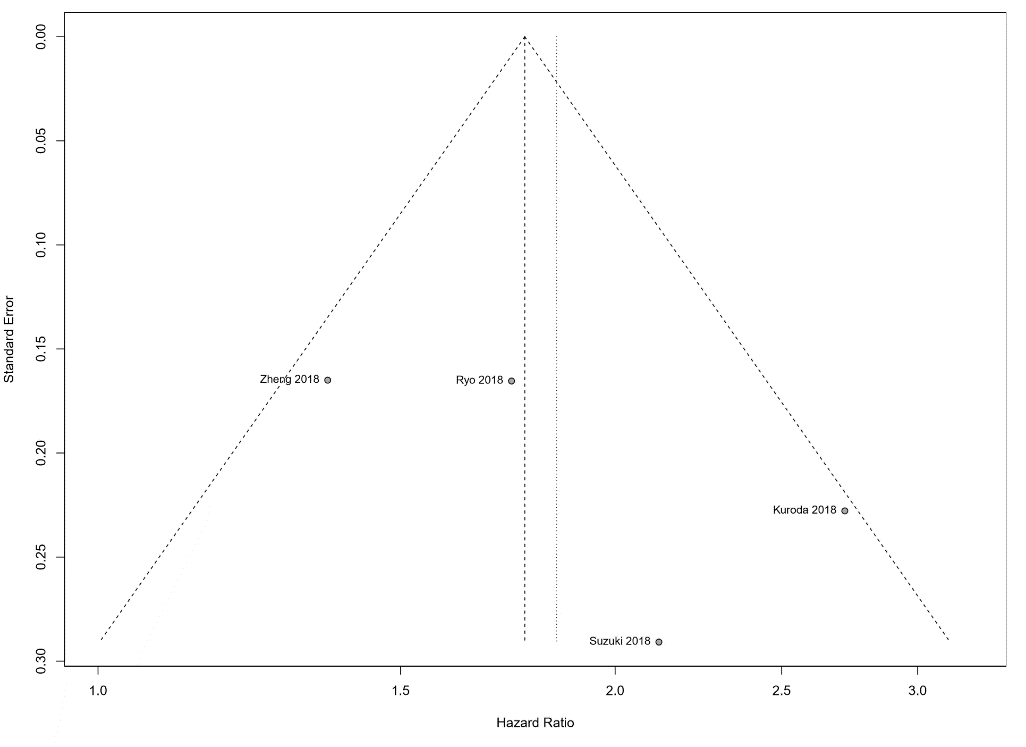 b. CCS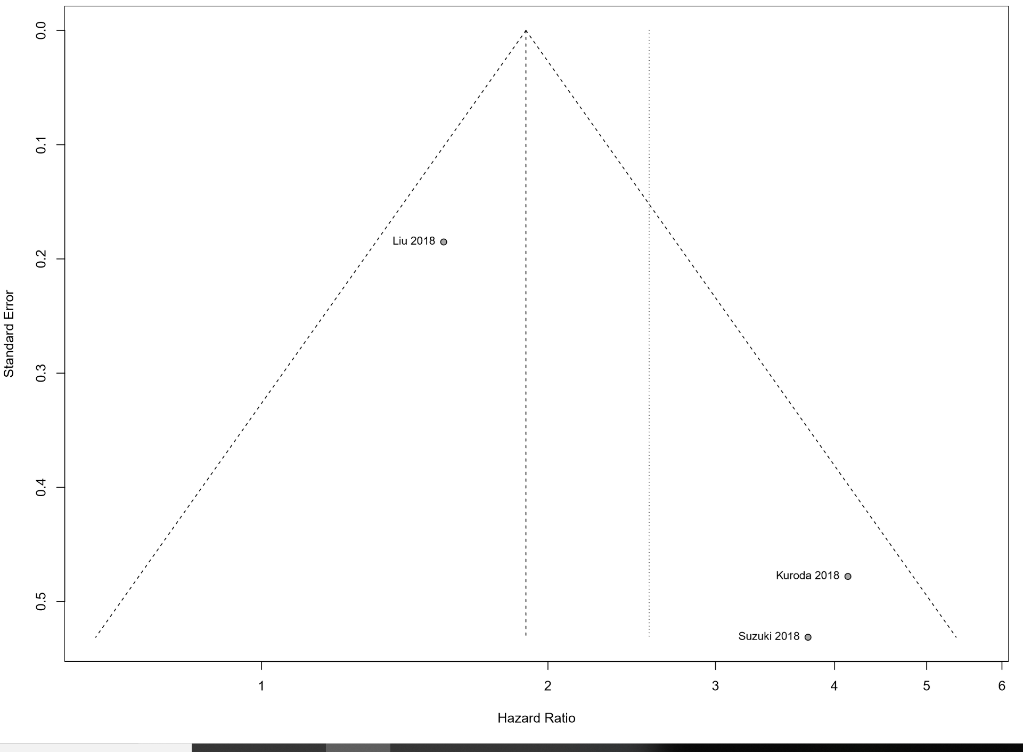 c. RFS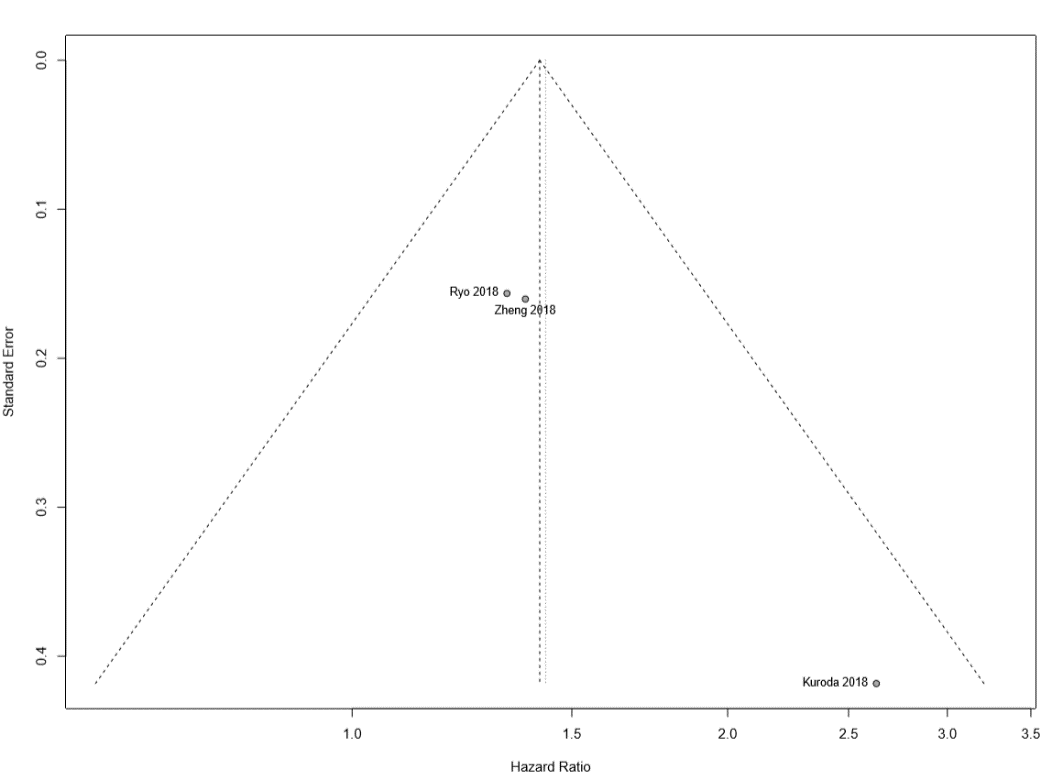 DatabaseSearch queryNumber of found recordsNumber of found records without duplicationEmbase.com('controlling nutritional status score'/de OR 'controlling nutritional status'/de OR ('serum albumin'/de AND 'cholesterol blood level'/exp AND 'lymphocyte count'/exp) OR ('Controlling Nutritional Status' OR conut OR (albumin NEAR/10 cholesterol NEAR/10 lymphocyte NEAR/10 (count* OR serum* OR concentrat*))):ab,ti) AND ('stomach tumor'/exp OR 'gastrectomy'/exp OR (((gastric* OR stomach) NEAR/3 (tumor* OR tumour* OR cancer* OR malign* OR carcinom* OR adenocarcinom* OR surg* OR resect*)) OR gastrectom* ):ab,ti)2726Medline Ovid((Serum Albumin/ AND exp cholesterol/bl AND exp Lymphocyte Count/) OR (Controlling Nutritional Status OR conut OR (albumin ADJ10 cholesterol ADJ10 lymphocyte ADJ10 (count* OR serum* OR concentrat*))).ab,ti.) AND (Stomach Neoplasms/ OR gastrectomy/ OR (((gastric* OR stomach) ADJ3 (tumor* OR tumour* OR cancer* OR malign* OR carcinom* OR adenocarcinom* OR surg* OR resect*)) OR gastrectom* ).ab,ti.)182Web of science TS=((("Controlling Nutritional Status" OR conut OR (albumin NEAR/10 cholesterol NEAR/10 lymphocyte NEAR/10 (count* OR serum* OR concentrat*)))) AND ((((gastric* OR stomach) NEAR/2 (tumor* OR tumour* OR cancer* OR malign* OR carcinom* OR adenocarcinom* OR surg* OR resect*)) OR gastrectom* )))168Cochrane CENTRAL(('Controlling Nutritional Status' OR conut OR (albumin NEAR/10 cholesterol NEAR/10 lymphocyte NEAR/10 (count* OR serum* OR concentrat*))):ab,ti) AND ((((gastric* OR stomach) NEAR/3 (tumor* OR tumour* OR cancer* OR malign* OR carcinom* OR adenocarcinom* OR surg* OR resect*)) OR gastrectom* ):ab,ti)31Google scholar"Controlling Nutritional Status"|conut "gastric|stomach tumor|tumour|cancer|malignancy|carcinoma|resection"|gastrectomy3024Total9461StudySelectionSelectionSelectionSelectionComparabilityOutcomeOutcomeOutcomeTotal scoreStudyRepresentativenessof the exposedcohortSelectionof thenon-exposedcohortAscertainmentof exposureDemonstrationthat outcomeof interest wasnot present atstart of studyComparabilityof cohorts onthe basis ofthe design oranalysisAssessmentof outcomeWas follow-up longenough foroutcomes to occurAdequacyof followup ofcohortsTotal score111121119Kuroda [7]111001116Zheng [8]111011117Liu [9]111001116Ryo [13]111011117Suzuki [14]111001116